АКТ № Тайшет-02.08/2019Послепаводкового комиссионного обследования участка реки Бирюса в               г. Бирюсинск (в том числе д. Сполох и д. Нахаловка) Тайшетского района Иркутской областиг.Тайшет 	                                                                          «12» августа2019 годаЧлены комиссии:Дата предыдущего обследования – 06.07.2019 г.1.	Общие сведения о водохозяйственном объекте.1.1. Река Бирюса, в период дождевого паводка наблюдался подъем на               5,5 м в период с 27 по 29 июня 2019 года (первая волна паводка).При второй волне паводка (конец июля 2019 года) наблюдался незначительный подъем воды, затоплений жилых домов и объектов экономики не было.Повторно обследован участок русла реки Бирюса в пределах населенного пункта г. Бирюсинск (район Сполох) Тайшетского района Иркутской области общей протяженностью 0,7 км.Сведения о населенном пункте:В границах г. Бирюсинск (в том числе д. Сполох и                                                   д. Нахаловка) проживает 8427 чел. Всего жилых домов –2300.Приусадебных участков – 2100.1.3. Характеристика обследуемого участка: Длина участка –3,8кмПараметры русла – ширина - 220 м (река), 50 м (протока), глубина – 3,5 м.Характеристика русла реки на данном участке  – слабо меандрирующее, с одиночной протокой, отделяющей большой остров.Сведения о паводковых ЧС - в период с 27 июня по 29 июня 2019 года в границах г. Бирюсинск (в том числе д. Сполох и д. Нахаловка) были затоплены подвальные, цокольные помещения, максимально до 1 м уровня первого этажа 73 жилых домов, затоплены 73 приусадебных участка, пострадало 143 чел.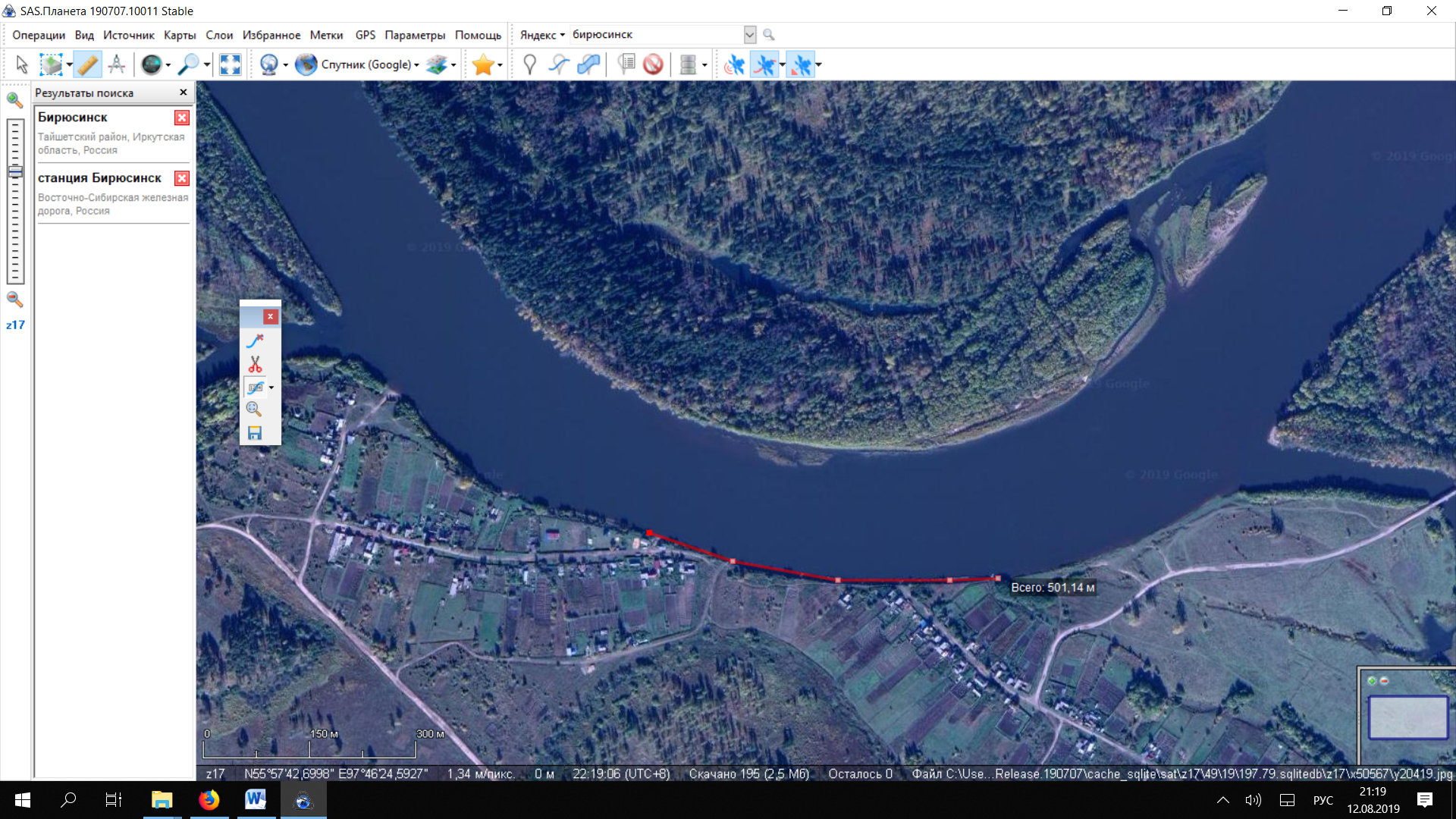 Рис.1. Ситуационный план (с указанием участка повторного обследования)2. Состояние  по результатам обследования.На обследованном участке реки Бирюса в границах д. Сполох (город Бирюсинмк) Тайшетского района Иркутской обнаружено интенсивное берегообрушение. Общий участок берегообрушения составляет порядка 1 км. Наиболее интенсивный участок берегообрушения, при котором размыло часть улицы Свердлова, составляет порядка 500 метров (рисунок 2).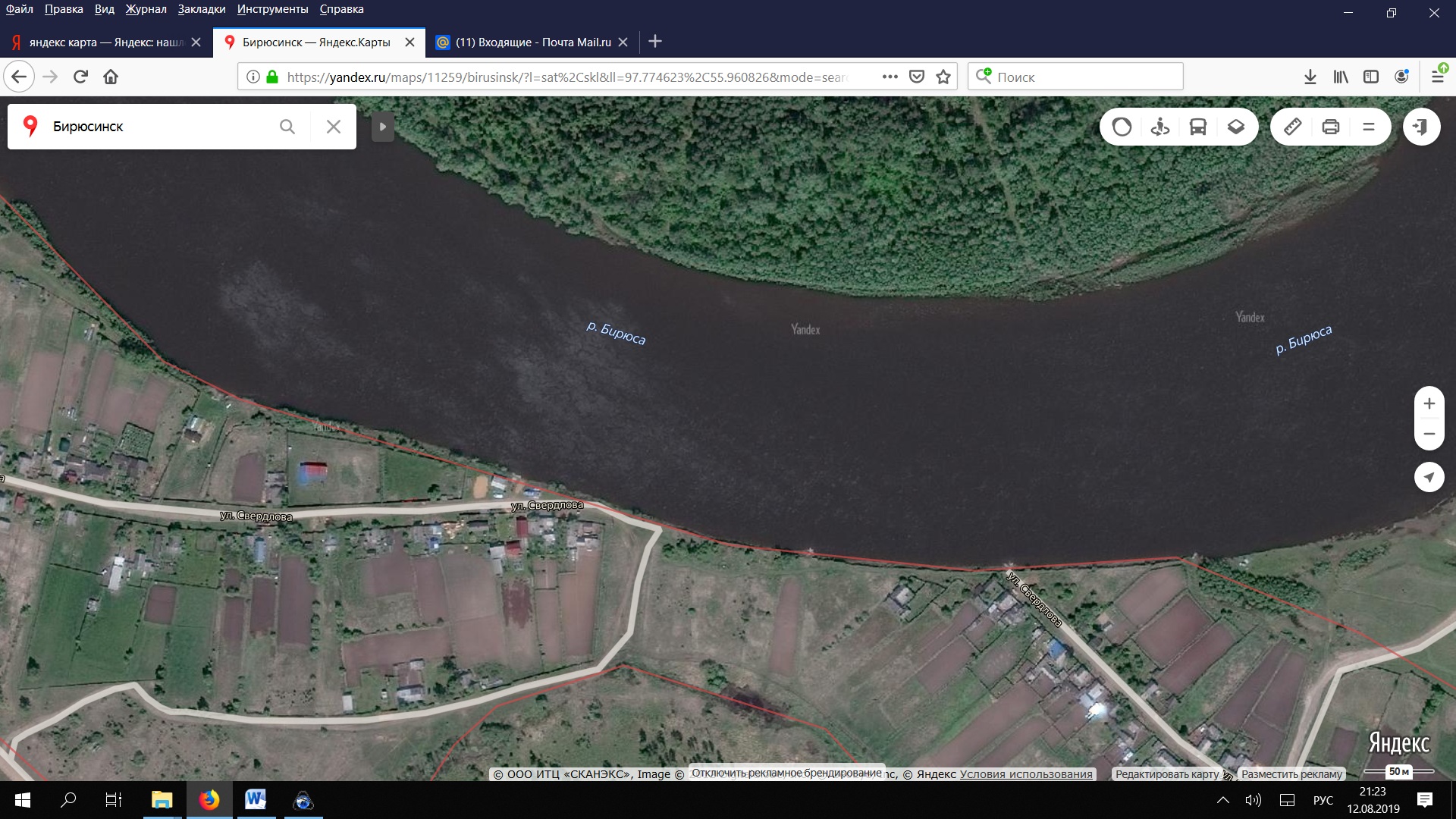 Рисунок 2. Берегообрушение. Размыв улицы Свердлова.	На текущий момент в потенциальной зоне берегообрушения находится порядка 12 домовладений с хоз. постройками и ЛЭП. Целесообразно закреплять берег непрерывным участком длиной не менее 500 метров.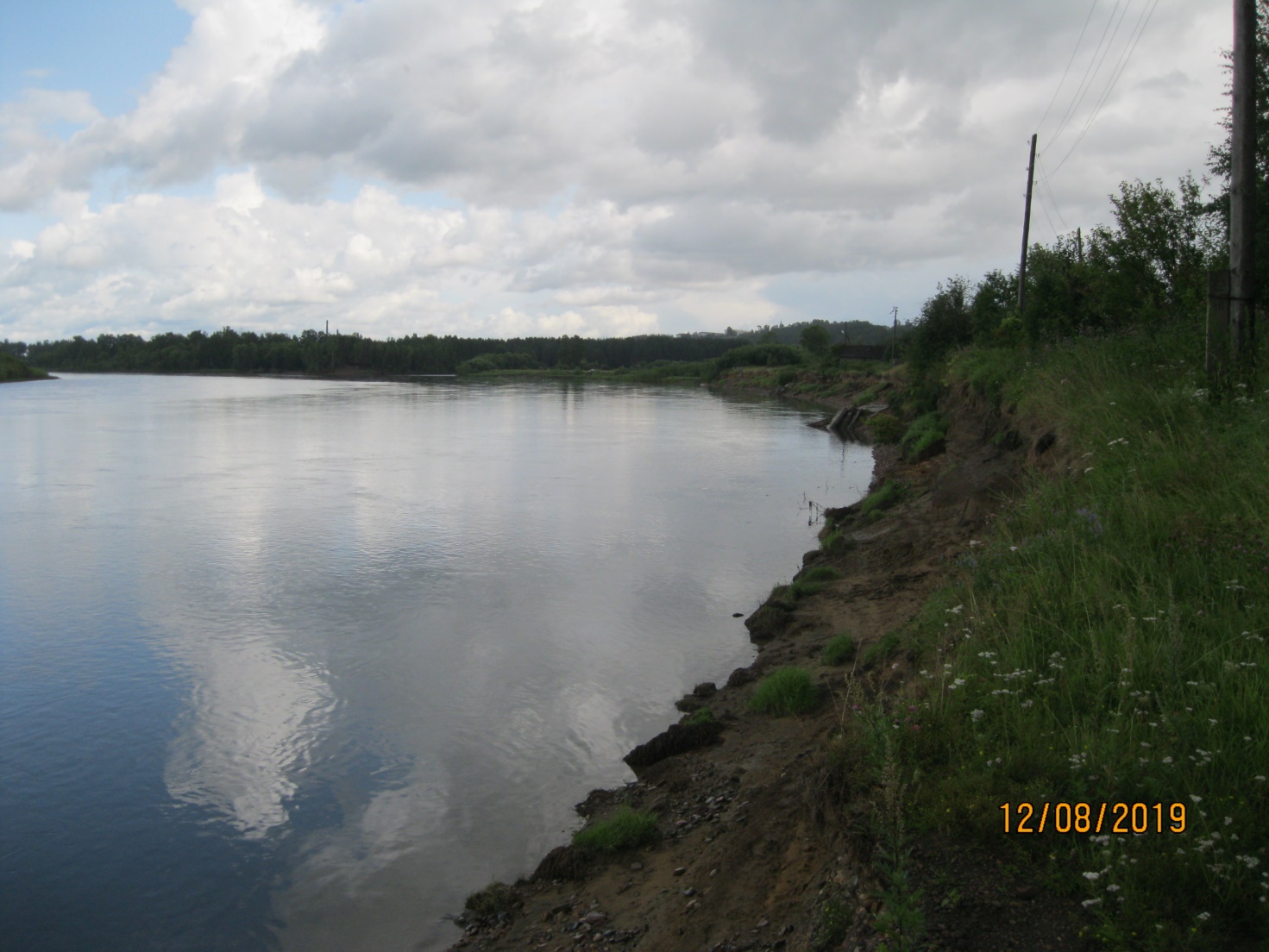 3. Выводы по результатам обследования: 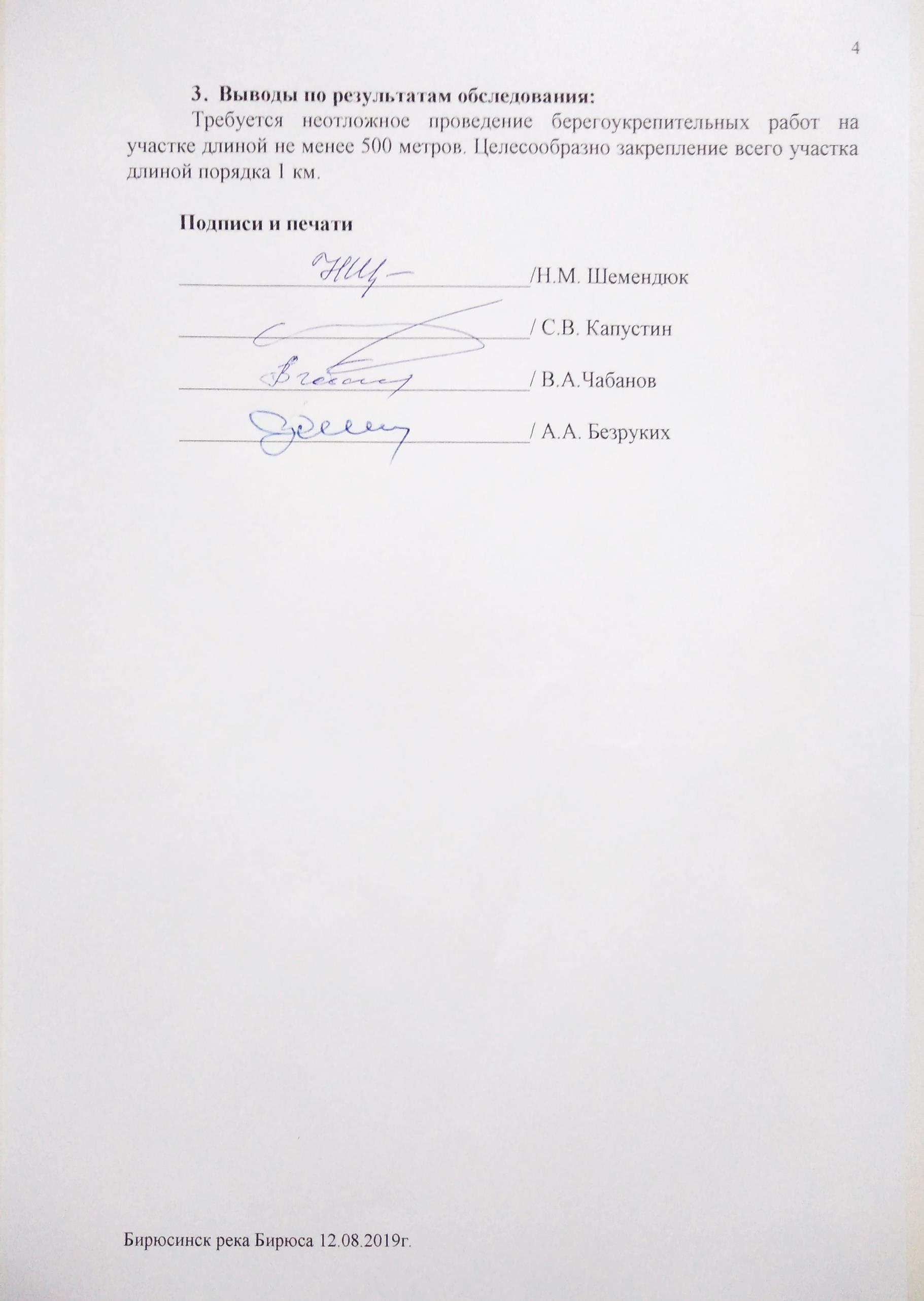 Требуется неотложное проведение берегоукрепительных работ на участке длиной не менее 500 метров. Целесообразно закрепление всего участка длиной порядка 1 км.Подписи и печати_________________________________/Н.М. Шемендюк_________________________________/ С.В. Капустин_________________________________/ В.А.Чабанов_________________________________/ А.А. Безруких№ФИОДолжностьОт министерства природных ресурсов и экологии Иркутской областиОт министерства природных ресурсов и экологии Иркутской областиОт министерства природных ресурсов и экологии Иркутской областиШемендюк Наталья МихайловнаВедущий советник отдела водных ресурсов министерства природных ресурсов и экологии Иркутской областител. 8(914)8844425От Федерального агентства водных ресурсовОт Федерального агентства водных ресурсовОт Федерального агентства водных ресурсов2.Капустин Сергей ВикторовичЗаместитель руководителя Енисейского БВУ, тел.: 8(913)563-80-25От муниципального образованияОт муниципального образованияОт муниципального образования3.Чабанов Валерий ИвановичЗаместитель мэра Тайшетского района по социальным вопросам тел. 8(908)667-73-47.От дорожной службы4.Безруких                                       Андрей АнатольевичДиректор филиала «Тайшетский» АО «Дорожная служба Иркутской области» тел. 8(902)540-28-50